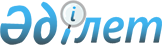 Көкпекті ауданында бөлшек салықтың арнаулы салық режимін қолдану кезінде салық мөлшерлемесінің мөлшерін төмендету туралыАбай облысы Көкпекті аудандық мәслихатының 2024 жылғы 19 наурыздағы № 11-2 шешімі. Абай облысының Әділет департаментінде 2024 жылғы 29 наурызда № 240-18 болып тіркелді.
      Қазақстан Республикасының "Салық және бюджетке төленетін басқа да міндетті төлемдер туралы" Кодексінің (Салық кодексі) 696-3-бабының 5-тармағына сәйкес, Көкпекті аудандық мәслихаты ШЕШТІ:
      1. Көкпекті ауданында бөлшек салықтың арнаулы салық режимін қолдану кезінде төлем көзінен ұсталатын салықтарды қоспағанда, корпоративтік немесе жеке табыс салығы мөлшерлемесінің мөлшері салық кезеңінде алынған (алынуға жататын) кірістер бойынша 4 (төрт) пайыздан 2 (екі) пайызға төмендетілсін.
      2. Осы шешім 2024 жылғы 1 қаңтардан бастап қолданысқа енгізіледі және ресми жариялануға жатады.
					© 2012. Қазақстан Республикасы Әділет министрлігінің «Қазақстан Республикасының Заңнама және құқықтық ақпарат институты» ШЖҚ РМК
				
      Аудандық мәслихатының төрағасы

Т. Сарманов
